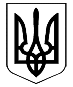 ВЕЛИКОДИМЕРСЬКА СЕЛИЩНА РАДАБРОВАРСЬКОГО РАЙОНУ КИЇВСЬКОЇ ОБЛАСТІР І Ш Е Н Н ЯПро затвердження детального плану території забудови земельної ділянки гр. Чебанова С.Л.площею 14,1171 га, для будівництва виробничо-складських приміщень в смт Велика Димерка Броварського району Київської області       Розглянувши проект детального плану території забудови земельної ділянки гр. Чебанова С.Л. площею 14,1171 га для розміщення та експлуатації основних, підсобних і допоміжних будівель та споруд підприємств переробної, машинобудівної та іншої промисловості (для будівництва виробничо-складських приміщень) в смт Велика Димерка, Броварського району Київської області, розроблений   ПП «Інжтехбуд» керуючись ст. 26, ч. 1 ст. 59  Закону України «Про місцеве самоврядування в Україні, враховуючи позитивні висновки та рекомендації постійної депутатської комісії з питань земельних відносин та охорони навколишнього природного середовища, селищна радаВ И Р І Ш И Л А:Затвердити детальний план території забудови земельної ділянки гр. Чебанова С.Л. площею 14,1171 га, для розміщення та експлуатації основних, підсобних і допоміжних будівель та споруд підприємств переробної, машинобудівної та іншої промисловості (для будівництва виробничо-складських приміщень) в смт Велика Димерка, Броварського району Київської області. Основні техніко-економічні показники:  площа території – 14,1171 га, виробниці приміщення – 2,6000 га, площа покриття – 4,2306 га, площа озеленення – 7,2819.Контроль за виконанням даного рішення покласти на постійну комісію з питань земельних відносин та охорони навколишнього природного середовища.Секретар ради						Антоніна СИДОРЕНКОсмт Велика Димерка08 жовтня 2020 року№ 906 ХL-VІІ 